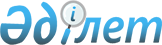 О внесении изменений в постановление Правительства Республики Казахстан от 29 декабря 2004 года N 1422Постановление Правительства Республики Казахстан от 25 августа 2005 года N 876

      Правительство Республики Казахстан ПОСТАНОВЛЯЕТ: 

      1. Внести в постановление Правительства Республики Казахстан от 29 декабря 2004 года N 1422 "О Плане законопроектных работ Правительства Республики Казахстан на 2005 год" следующие изменения: 

      в Плане законопроектных работ Правительства Республики Казахстан на 2005 год, утвержденном указанным постановлением: 

      в строке, порядковый номер 42, в графе "Ответственное лицо" слова "Шпекбаев А.Ж." заменить словами "Курбатов В.Н."; 

      в строке, порядковый номер 43, в графе "Ответственное лицо" слова "Отто И.И." заменить словами "Касымов К.Н.". 

      2. Настоящее постановление вводится в действие со дня подписания.       Премьер-Министр 

   Республики Казахстан 
					© 2012. РГП на ПХВ «Институт законодательства и правовой информации Республики Казахстан» Министерства юстиции Республики Казахстан
				